Fotos über unser Camp in Nadasch1-4. September 2020Im deutschen Museum des Dorfes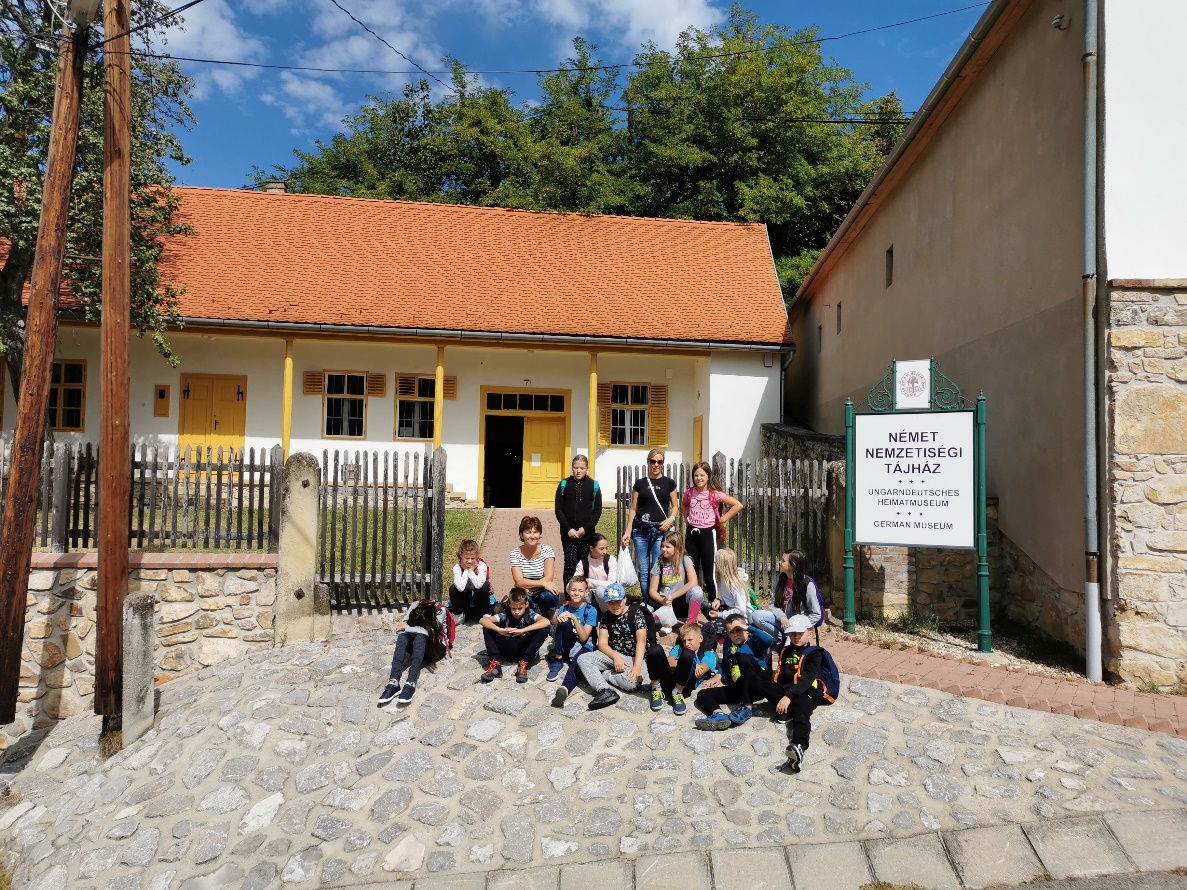 Wir basteln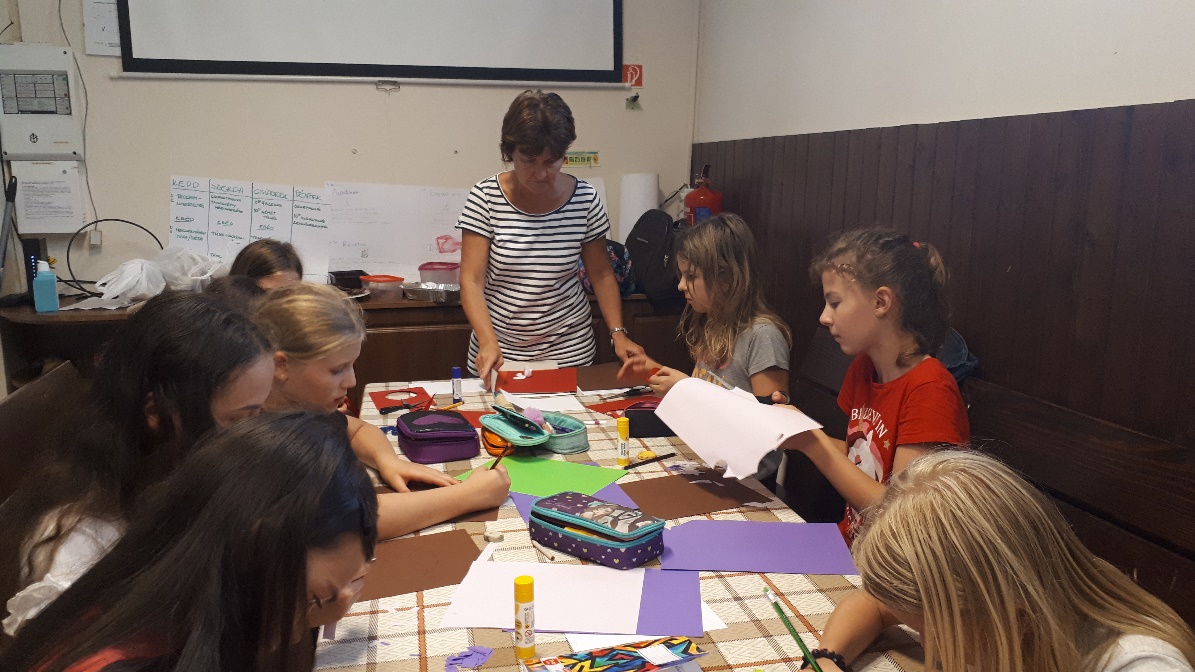 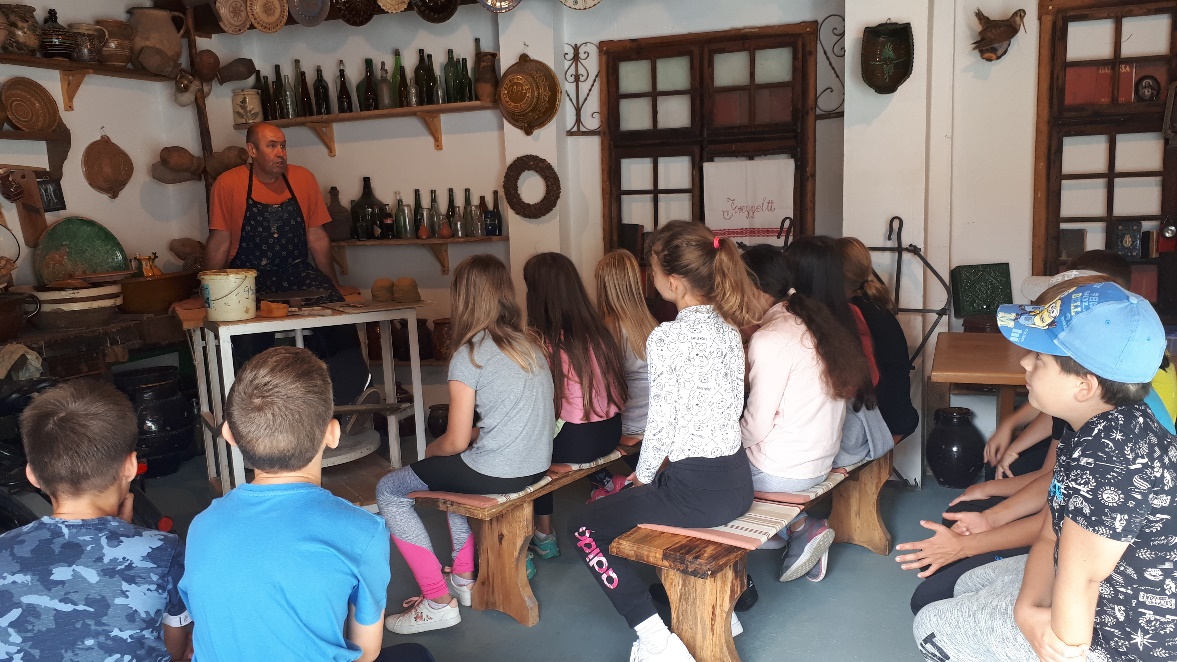 Beim Töpfer, Herrn Gradwohl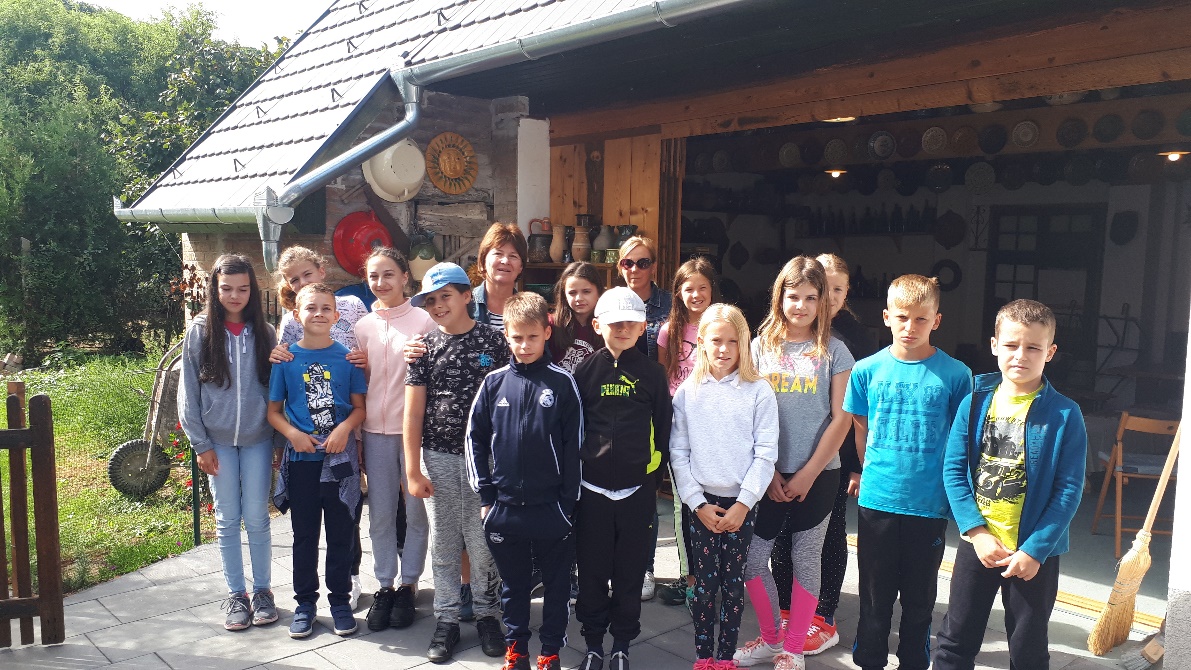 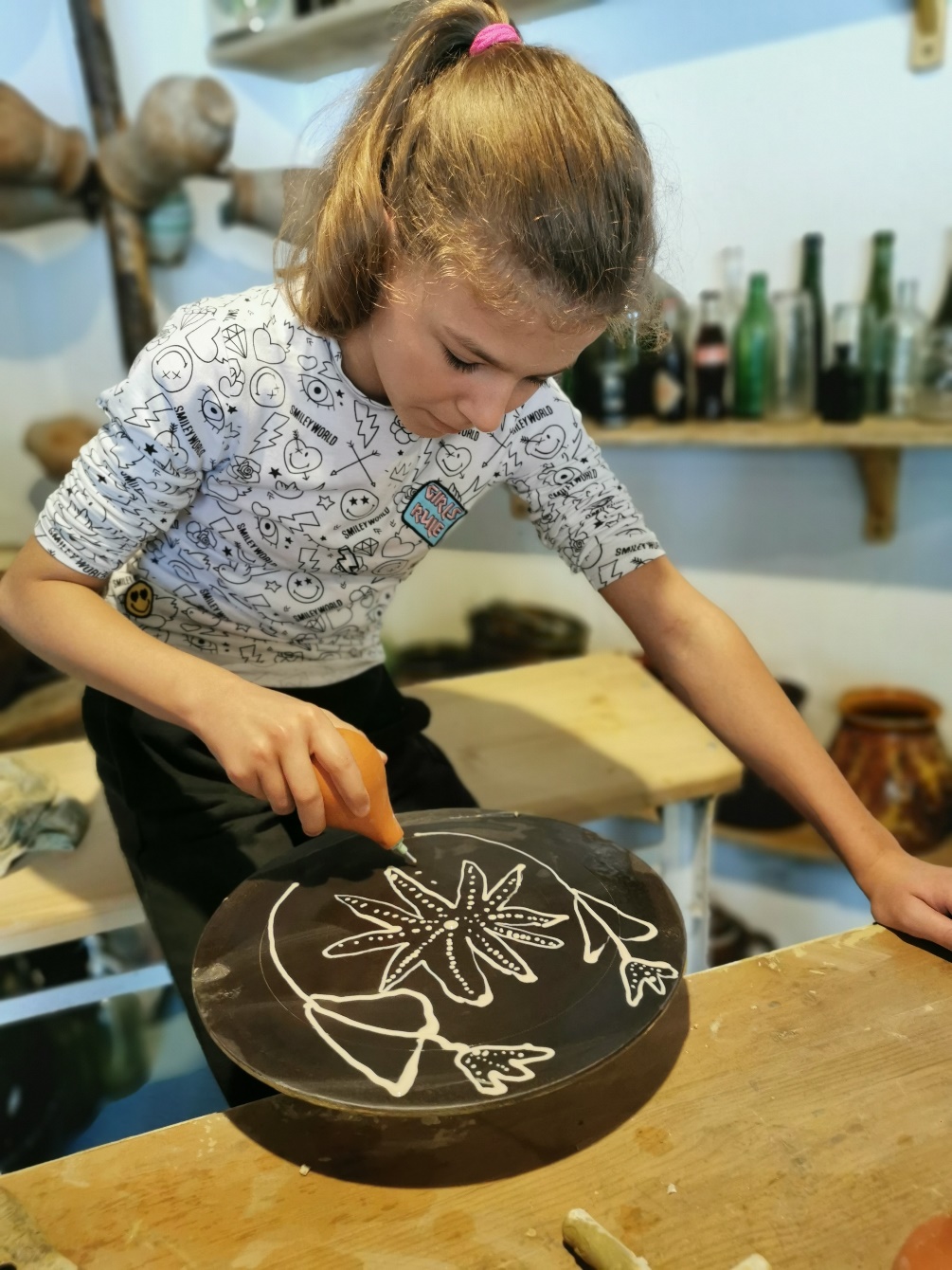 Wanderung auf den Berg, zur Burg „Réka”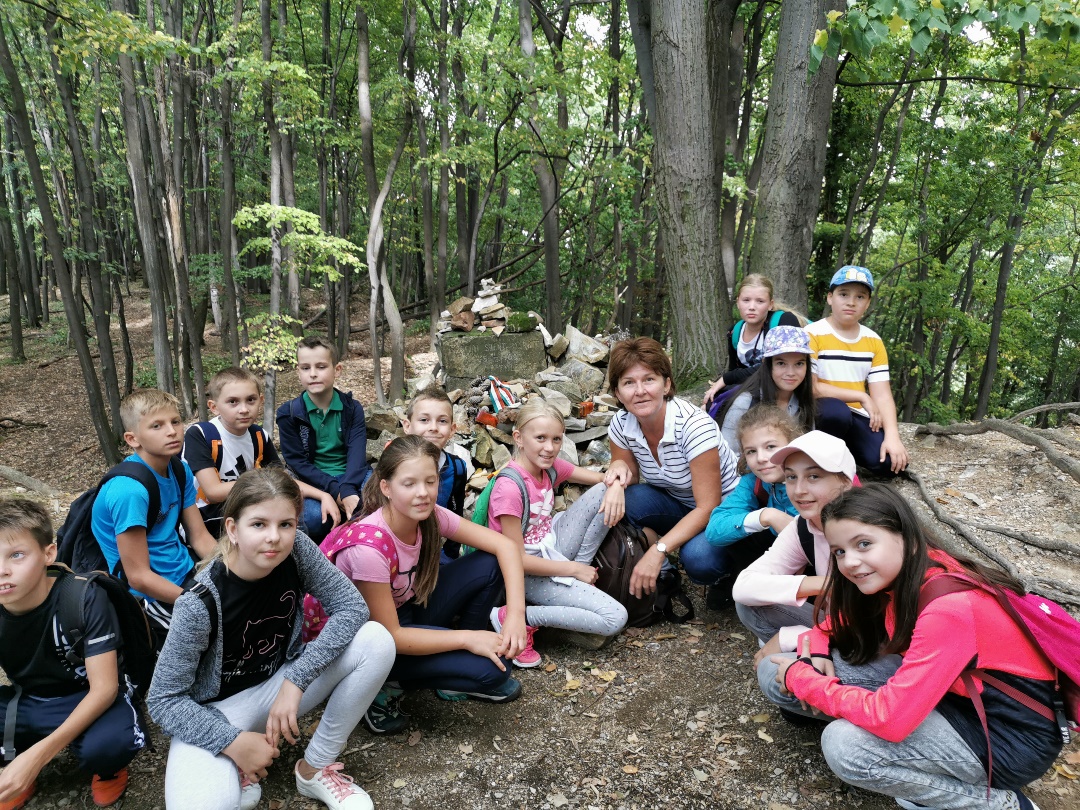 Wir bastelten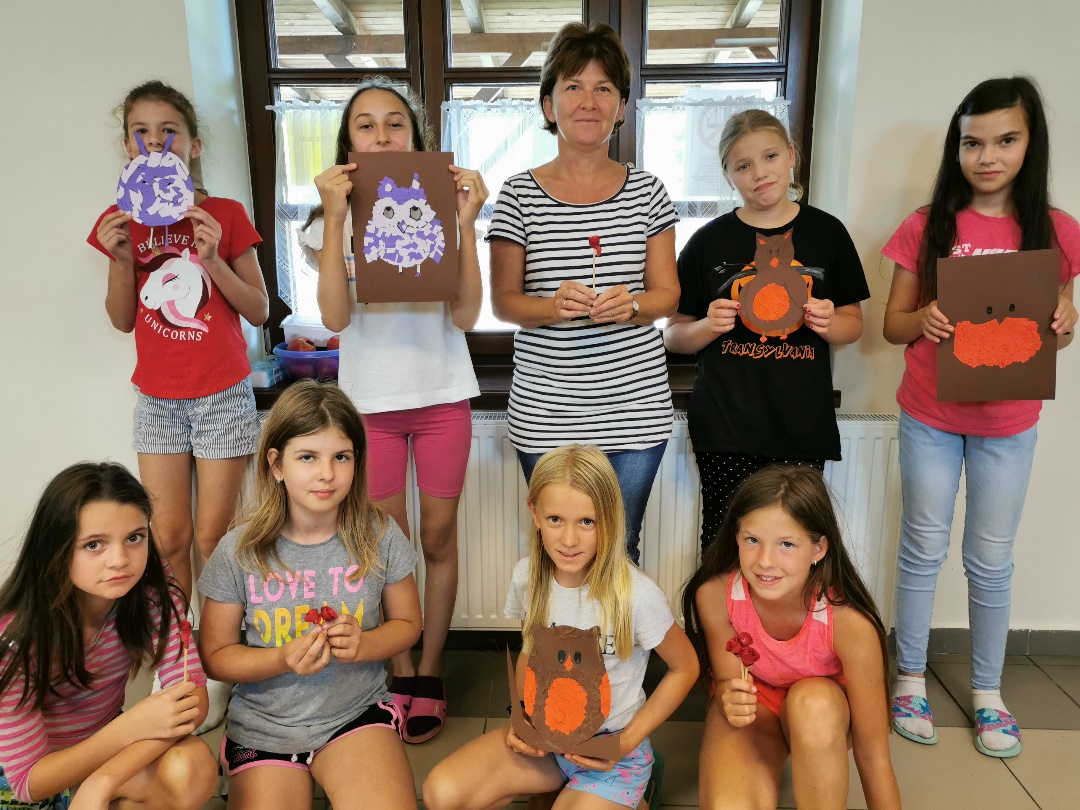 